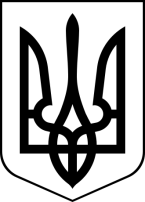 БРОСКІВСЬКИЙ ЗАКЛАД  ЗАГАЛЬНОЇ СЕРЕДНЬОЇ ОСВІТИСАФ'ЯНІВСЬКОЇ СІЛЬСЬКОЇ РАДИІЗМАЇЛЬСЬКОГО РАЙОНУ ОДЕСЬКОЇ ОБЛАСТІН А К А З   13.02.2023                                                                                               № 16/ОПро підсумки Тижня математики       Згідно з річним планом роботи закладу,  з метою формування пізнавального  інтересу учнів до вивчення математики, розкриття краси математичних понять, поглиблення здобутих на уроках знань , показу способів їх використання  на практиці, сприяння  створенню атмосфери взаємоповаги між учнями та вчителями з 6 лютого по 10 лютого 2023 року  в Бросківському закладі відбувся предметний тиждень з математики.     Вчителями предметниками були проведені цікаві та змістовні заходи:МИХАЛЬЧЕНКО С.В. : Хвилинка цікавої математики (учні 6-х класів готували інформацію з математики), Математика моїми очима. (конкурс малюнків 6-ті класи), "Внесок українських вчених у  розвиток математики"-презентація.(6 класи і 9класи). Гра «Математичний Олімп» 7Б; Життя видатних математиків. Ерудит-гра «Найрозумніший математик» 7-Б.ГОЛОВАТЮК О.С. :  Вікторина «Цікава математика» «Цікаві факти з історії математики» презентація,(5-ті класи), обговорення. «Правильні многогранники» практична робота(10-11 класи)КОНЬКОВА С.О. : Бесіда: Великі математики. -8-Б, Змагання “Гонка за лідером” Конкурс розв’язуй завдання швидко, правильно, раціонально. -7а; Відгадування ребусів, кросвордів. 7а.; Вислови про математику.Виходячи з вищесказаного,Н А К А З У Ю:1. Визнати проведення тижня математики на достатньому  рівні.2. НІКОЛАЄВІЙ  С.В., МИХАЛЬЧЕНКО  С.В., КОНЬКОВІЙ С.О., ГОЛОВАТЮК О.С. - вчителям математики:2.1 Систематично проводити позаурочну роботу з учнями, що потребують покращення рівня знань з математики.2.2. Продовжувати залучати до підготовки і проведення тижня всіх учнів школи2.3. Нагородити грамотами переможців в конкурсах Тижня математики.3. Контроль за виконанням даного наказу покласти на заступника директора з навчально-виховної роботи  ЛЕПСЬКА  Н.І.Директор                                                                          Алла ВОДЗЯНОВСЬКАЗ наказом ознайомлені:Ніколаєва С.В.Михальченко С.В.Конькова С.О.Головатюк О.С.